ОНД и ПРВсеволожского района информирует о мерах пожарной безопасности на дачном участке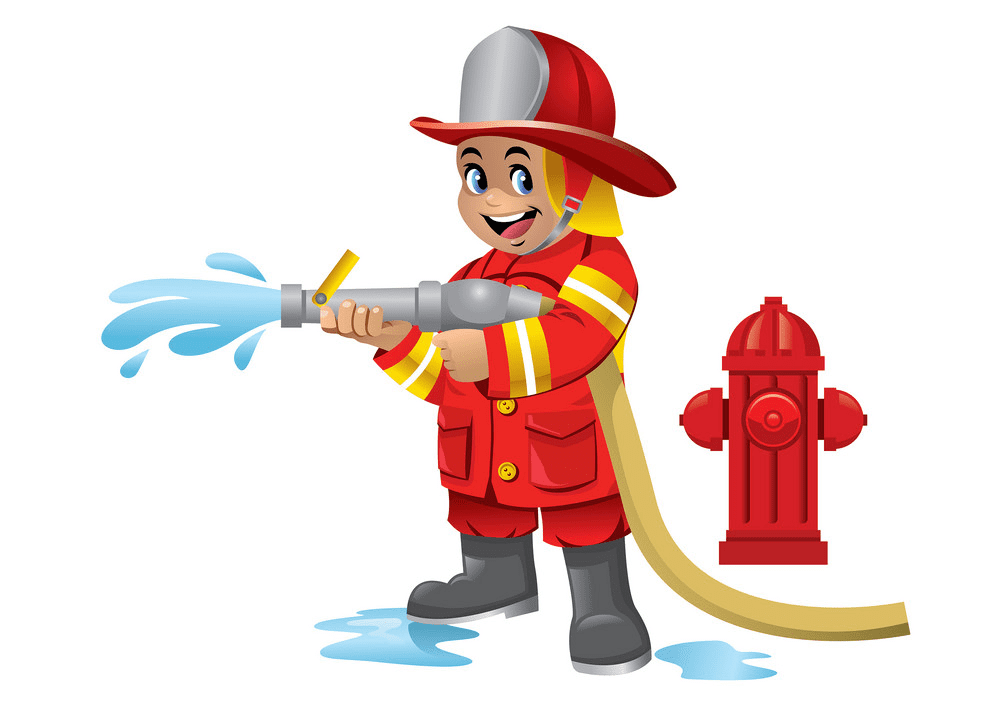 С наступлением весенне-летнего периода возрастает угроза возникновения пожара.С наступлением весенне-летнего периода возрастает угроза возникновения пожара.Уважаемые жители Всеволожского района!Уважаемые жители Всеволожского района!В пожароопасный период на дачных участках ЗАПРЕЩАЕТСЯ:В пожароопасный период на дачных участках ЗАПРЕЩАЕТСЯ:- Выжигать сухую траву;- Складировать на участках отходы и мусор;- Бросать не потушенные спички и окурки;- Разводить костры, сжигать мусор, отходы, тару;- Оставлять без присмотра топящиеся печи;- Использовать открытый огонь при установлении на территории Всеволожского района особого противопожарного режима.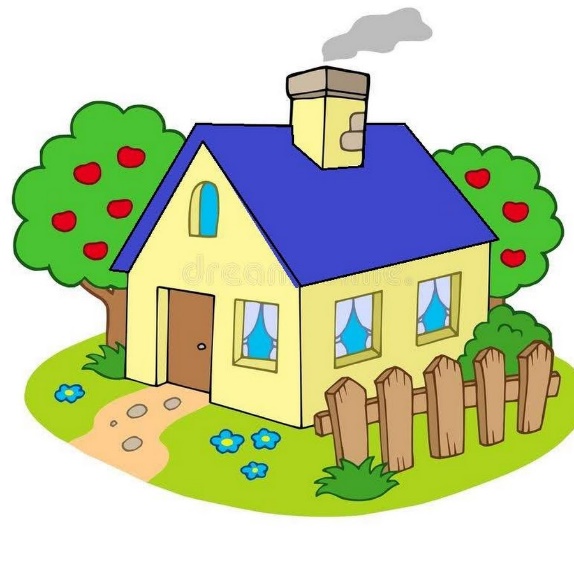 Чтобы избежать пожара  НЕОБХОДИМО:Чтобы избежать пожара  НЕОБХОДИМО: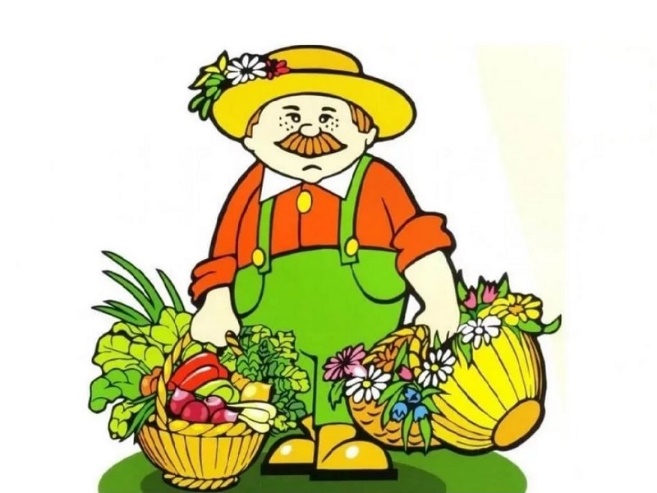 - Иметь на участке запасы воды для пожаротушения, инвентарь для тушения пожара;- Сухую траву, строительный мусор складировать и сжигать в бочках;- Следить за исправностью приборов отопления, электроприборов, бытовых приборов, за состоянием печных труб;- Не перегружать электросеть.ЕДИНЫЙ ТЕЛЕФОН ПОЖАРНЫХ И СПАСАТЕЛЕЙ – 101 ЕДИНЫЙ ТЕЛЕФОН ПОЖАРНЫХ И СПАСАТЕЛЕЙ – 101 В ДАЧНЫЙ СЕЗОН – ГОРЕТЬ НЕ РЕЗОН!В ДАЧНЫЙ СЕЗОН – ГОРЕТЬ НЕ РЕЗОН!